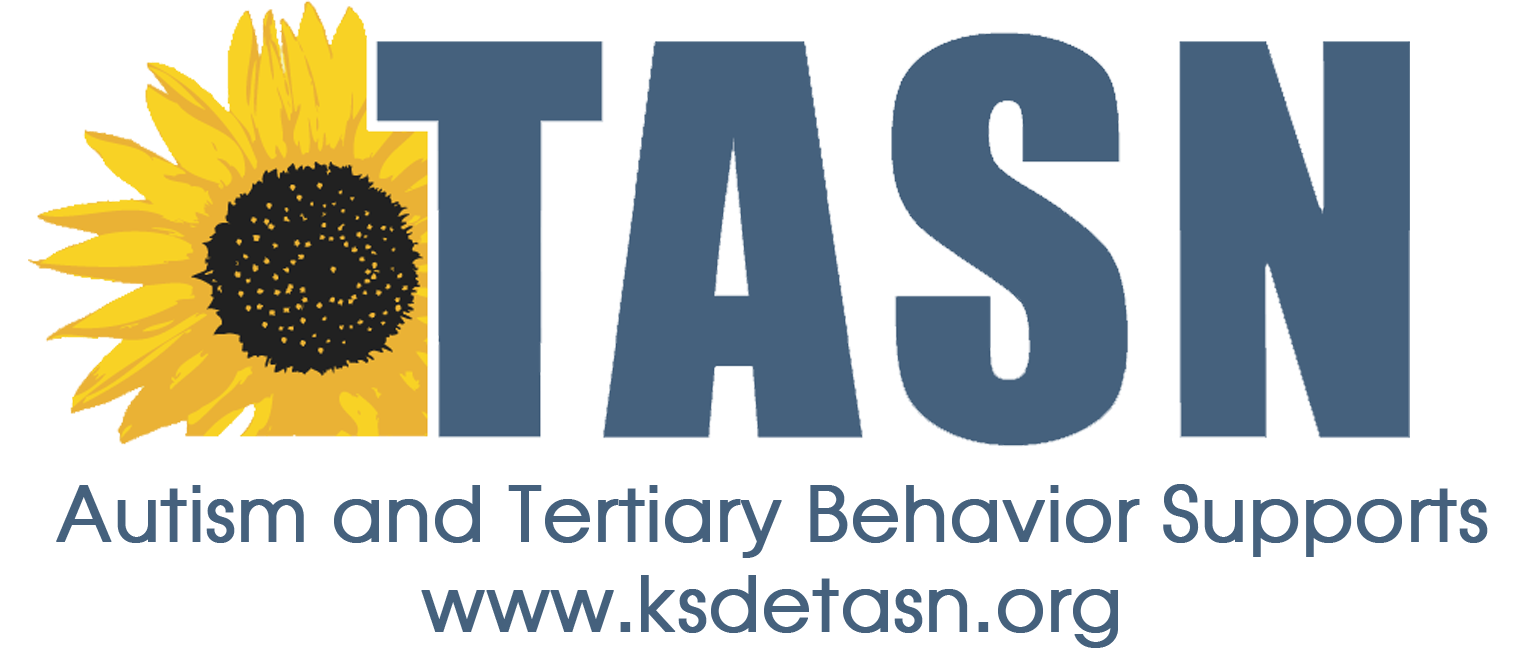 Webinar Title: Guidance for Trauma Screening in SchoolsPresenter: Eric Rossen, PhD, NCSP & Katie Eklund, PhD, NCSPWebinar Date: March 30, 2017, 45 minutes To earn a Certificate of Attendance complete and submit the Webinar Study Question Form to JENNIFER HOUSER (jenh@tasnatbs.org ).1. Name: 2. Email Address:3. School District:4. Role (Teacher, para, SLP, etc.):Study Questions: What are some unintended consequences that you might anticipate from implementing universal trauma screening in your school or district  Identify at least 5 considerations when determining whether to implement trauma screening   